Acta número 16 (dieciséis) correspondiente a la Décima Sexta Sesión de   la Comisión Edilicia de Asistencia, Desarrollo Social y Humano y Participación Ciudadana celebrada el día miércoles 19(diecinueve) de abril del 2023 (dos mil veintitrés), reunidos en el Sala de Juntas del área de Regidores del H. Ayuntamiento Constitucional de San Pedro Tlaquepaque, Jalisco.-----------------------------------------------------------------------------------------------------------------------------------------------------------------------------------------------------------------------------------------------------------------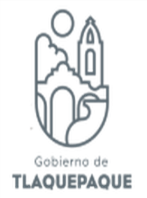 Buenas tardes a todas y todos en mi carácter de Regidor Presidente de la Comisión que nos ocupa les doy la bienvenida a la de la Décima Sexta Sesión Ordinaria de la Comisión Edilicia de Asistencia, Desarrollo Social y Humano y Participación Ciudadana, así como al personal de la Secretaria del Ayuntamiento y del área de Transparencia que nos acompañan; Me permito dar inicio a esta sesión correspondiente a la fecha de hoy 19 (diecinueve) de abril del año 2023 (dos mil veintitrés), estando debidamente constituidos en la Sala de Juntas del área de Regidores ubicada en calle Independencia número 10 (diez) en la colonia Centro perteneciente a la Municipalidad de San Pedro Tlaquepaque, Jalisco; de conformidad y con fundamento en los arábigos 115 de nuestra Carta Magna en sus fracciones I  y II, así como el numeral 27 y 49 en su fracción II de la Ley de Gobierno y de la Administración Pública del Estado de Jalisco y en los artículos 73, 76, 77, 84, 99 del Reglamento de Gobierno y de la  Administración Pública del Ayuntamiento Constitucional de San Pedro Tlaquepaque, Jalisco, vigente y aplicable.Como PRIMER PUNTO del orden del día me permito verificar que exista quórum legal para sesionar mediante el pase de lista de asistencia:Presidenta Municipal Vocal Mirna Citlalli Amaya de Luna---------------------------(  )Regidora Vocal Adriana del Carmen Zúñiga Guerrero--------------------------------(  )Regidora Vocal Alma Dolores Hurtado Castillo-------------------------------(presente)Regidor Vocal Jorge Eduardo González de la Torre------------------------(presente)Y el de la voz Regidor Braulio Ernesto García Pérez-------(presente)Una vez constatada y nombrada la asistencia, doy cuenta que nos encontramos 3 (tres) de los 5 (cinco) integrantes de esta Comisión.Existiendo quórum legal para sesionar, mencionar que todos los acuerdos que aquí se tomen tendrán su validez legal. ---------------------------------------------------------------------------------------------------------------------------------- Informarles que mediante oficio con el número DGCJ 151/2023 y oficio 043/2023  se solicitó justificar la inasistencia de la Presidenta Municipal Mirna Citlalli Amaya de Luna y de la regidora Adriana del Carmen Zúñiga Guerrero  toda vez que por motivos de agenda no le será posible asistir a la presente sesión por lo que mediante votación económica solicito si están de acuerdo de justificar su inasistencia favor de levantar su mano----------------------------------------------------------------------------------------------------------------------------APROBADO POR MAYORIA------------------------------------------------------------------------------------------------------------------------------------------------Conforme a lo establecido en el arábigo 90 del Reglamento de Gobierno y de la Administración Pública del Ayuntamiento Constitucional de San Pedro Tlaquepaque; siendo las 12(doce) horas con 44(cuarenta y cuatro) minutos se declara abierta la sesión, por lo que propongo el siguiente orden del día:Primero. -   Lista de asistencia y verificación del quórum legal para sesionar.Segundo. - Lectura y en su caso aprobación del orden del día.Tercero. – Informe por parte del personal adscrito al Sistema DIF Tlaquepaque, quien nos informara a cerca del programa social “Tlaquepaque Alimenta”.Cuarto. -   Asuntos generales.Quinto. -   Clausura de la sesión. Por lo que mediante votación económica les pregunto a las y los integrantes de esta Comisión si se aprueba el orden del día, tengan a bien levantar su mano---------------------------------------------------------------------------------------------------------------------------------------------------- APROBADO POR MAYORIA--------------------------------------------------------------------------------------------------------------------------Doy cuenta que se integra la regidora Adriana del Carmen Zúñiga Guerrero por lo cual queda nulo su oficio 043/2023, gracias regidora-----------------------------------------------------------------------------------------------Una vez aprobado el PRIMER PUNTO del orden del día con el pase de asistencia y el SEGUNDO PUNTO, con la lectura y aprobación del mismo pasamos a lo siguiente----------------------------------------------------------------------------------------------------------------------------------------------------------------------------------------------------------------A fin de desahogar el TERCER PUNTO DEL ORDEN DEL DIA, les informo que hoy nos acompaña Omar Krishnamurti Villavicencio García del Sistema DIF Tlaquepaque, quien nos dará información de la primera entrega del programa “Tlaquepaque Alimenta”, adelante compañero-----------------------------------------------------------------------------------------------------------------------------------------------------------------------------------------------------------------------------------------------------------------------------HACE USO DE LA VOZ OMAR KRISHNAMURTI VILLAVICENCIO GARCIA: Les informo a esta Comisión  que el día 30 treinta de marzo del presente año, se llevó a cabo con éxito el evento de arranque del programa “Tlaquepaque Alimenta” se realizó en la Unidad Valentín Gómez Farias conto con la presencia de la Presidenta Municipal en este evento se citó a todo el padrón de beneficiarios de este programa y se trabajó en coordinación con distintas dependencias de este Gobierno para llevar a cabo con éxito este evento, les mencionare algunas dependencias que nos apoyaron como es el caso de  COMUDE, ellos nos apoyaron en resguardar las despensas en el lugar, también en acomodar vallas metálicas para el tránsito  de manera correcta de las personas, el montaje del mobiliario fue por parte de Servicios Especiales y la  Dirección de Mercados  nos apoyó en organizar una verbena para los asistentes, llevaron diferentes comerciantes, llevaron sus productos y ahí al final de la entrega se les organizo una pequeña verbena, también contamos con la presencia de Servicios Médicos Municipales, Protección Civil y Comisaria quienes garantizaron que el evento se llevara a cabo en condiciones seguras, les informo que le evento tuvimos la presencia de 1797 mil setecientos noventa y siete personas a las que se les entrego ese mismos día la despensa correspondiente al mes de marzo y hasta este momento han llegado a recoger 4 cuatro personas solamente en las instalaciones del sistema  DIF Tlaquepaque, cerrando hasta momento en 1801 mil ochocientos uno entregas  quedando pendiente 978 novecientos setenta y ocho personas del padrón que fue aprobado por el Comité Técnico que es un total de 2779 dos mil setecientos setenta y nueve personas correspondientes al padrón del mes de marzo, en estos días antes de la siguiente entrega que esta programa para finales de este mes o principios de mayo vamos a seguir entregando lo correspondiente al mes de marzo, una vez que se hagan las entregas del mes de abril vamos a parar las entregas de marzo, ya no las vamos a entregar, las vamos a entregar un día antes de que se den las de abril, eso seria lo concerniente a la primera entrega del mes de marzo, en este momento se encuentran trabajando con todos los expedientes  para organizar una segunda sesión del Comité Técnico y proponer el padrón correspondiente al mes de abril para que en caso que nos aprueben se lleve a  cabo la segunda entrega correspondiente al mes de abril en los próximos días y eso es todo-------------------------------------------------------------------------------------------------------------------------------------------------------------------------------------------------------------------------------------------------HACE USO DE LA VOZ EL REGIDOR BRAULIO ERNESTO GARCIA PÉREZ: Muchas gracias compañero, por lo que les pregunto a las y a los compañeros si tienen alguna duda o comentario respecto a la información---------------------------------------------------------------------------Adelante compañero regidor--------------------------------------------------------------------------------------------------------------------------------------------HACE USO DE LA VOZ EL REGIDOR JORGE EDUARDO GONZÁLEZ DE LA TORRE: Un gusto, si vi las imágenes, fue un buen evento, mi pregunta es la estrategia para entregar las faltantes o ¿porque no se entregaron? -----------------------------------------------------------------------------------------------------------------------------------HACE USO DE LA VOZ OMAR KRISHNAMURTI VILLAVICENCIO GARCIA: No se entregaron porque las personas no asistieron físicamente, se citó a todo el padrón de beneficiarios y algunas personas no contestaron desde el momento que se les hicieron las llamadas otras simplemente no asistieron porque les surgió algún compromiso, otras  están llegando a las instalaciones del DIF, otras están  se están comunicando y se les está diciendo que asistan que no hay ningún problema y se les entrega la despensa,  tienen que asistir  con nosotros porque nosotros tenemos  todos los expedientes y la logística de entrega, tenemos la base de datos para saber quién sí y quien no, entonces más adelante se tendría que platicar con el Comité Técnico del programa para ver que se va hacer con las personas que no  alcancen a recoger lo correspondiente a este mes, aunque en las reglas de operación menciona que las personas que no recojan esas despensas se podrá proponer ante el Comité Técnico para dar  de alta algunas otras personas  y extender el padrón eso establece en las reglas de  operación y es algo que se tendrá que platicar en su momento con el Comité Técnico y dependiendo de lo que ellos nos comenten si se aprueba o no el darles una doble entrega en su  momento o poder tener esas despensas para nuevos beneficiarios-----------------------------------------------------------------------------------------------------------------------------------------------------------------------------------------------------------------------------------------------------------------------------------------HACE USO DE LA VOZ EL REGIDOR JORGE EDUARDO GONZÁLEZ DE LA TORRE: ¿Y el valor de la despensa de cuál fue? ----------------------------------------------------------------------------------------------------------------------------------------------------------HACE USO DE LA VOZ OMAR KRISHNAMURTI VILLAVICENCIO GARCIA: El valor es de $200.00 M.N doscientos pesos--------------------------------------------------------------------------------------------------------------------------------------------------------------------HACE USO DE LA VOZ EL REGIDOR JORGE EDUARDO GONZÁLEZ DE LA TORRE: Eso es lo que vale la despensa-------------------------------------------------------------------------------------------------------------------------------------------------------------------------------------------------------------------------------------------------------------------------------------HACE USO DE LA VOZ OMAR KRISHNAMURTI VILLAVICENCIO GARCIA: Así es---------------------------------------------------------------------------------------------------------------------------------------------------------------------------------------------------------------------------------------------------------------HACE USO DE LA VOZ LA REGIDORA ADRIANA DEL CARMEN ZUÑIGA GUERRERO:  Nada más reconocer el trabajo que hace el DIF con toda la ciudadanía, por favor extiéndale un saludo a nuestra Directora del DIF,  a la Licenciada Rosa Pérez de mi parte y de parte de mis compañeros, sé que la labor que hacen va más allá de lo que Usted nos ha platicado hoy,  siempre son cercanos, son los primeros que llegan cuando se requieren en las situaciones de emergencia junto con los Bomberos y la Comisaria tienen una labor muy amplia y además hacen magia con los recursos que tienen, porque si bien tienen un presupuesto que se les designa por parte del Municipio se dé la tarea que se dan  todos los fines de semana de venir  a instalar la lotería, en buscar patrocinios, de buscar donadores, donativos de trabajar con el aeropuerto porque todo lo que ingresa extra al DIF sé que lo hacen de manera transparente su aplicación y las solicitudes va en pro de la ciudadanía de Tlaquepaque, se de los trabajos que hacen con los niños y al igual que yo sé que muchos Tlaquepaquenses están agradecidos con el sistema DIF porque hemos encontrado siempre respuesta a lo que hemos pedido, así que por favor extiéndale un saludo de mi parte a nuestra directora y a todos sus compañeros, dígale que en su servidora tienen un apoyo para lo que se requiera cuando sea necesario, muchas gracias--------------------------------------------------------------------------------------------------------------------------------------------------------------------------------------------------------------------------------------------------------------------------HACE USO DE LA VOZ LA REGIDORA ALMA DOLORES HURTADO CASTILLO: Igual felicitarlos por la enorme labor que hicieron ese día de las entregas que fue bastante gente y aun así nos hizo falta más gente, sabemos de todo el compromiso de todas las áreas y principalmente de Ustedes, muchas felicidades-----------------------------------------------------------------------------------------------------------------------------------------------------------------------------------------------------------------------------------------------HACE USO DE LA VOZ EL REGIDOR BRAULIO ERNESTO GARCIA PÉREZ: Solamente reconocer el trabajo además de todo, pero también que nuestra presidenta tiene un compromiso en la mejora de todos los programas, si bien es cierto ya hay un recurso etiquetado para cada una de las despensas el compromiso fue que iban a estar mejor, sabemos que en estos tiempos el comprar 1 un kilo de frijol lo compras en 10 diez pesos, mañana en 15 quince pesos en 3 tres días ya está en 30 treinta pesos entonces como Ayuntamiento nos toca estar valorando constantemente para que la personas no les merme el apoyo aunque para muchos pueda ser poco para otros es muy valioso aunque entregues 1 un kilo de frijol o entregues 1 un litro de aceite hay personas que en verdad no les llegue entonces si tenemos que empatizarnos en ese sentido para ser consientes y hacer conciencia de que se estará mejorando pero que a la vez son recursos públicos y son recursos que le llegan a la gente, entonces si un agradecimiento al DIF por ese trabajo de estar buscando las mejores condiciones para la gente-------------------------------------------------------------------------------------------------------------------------------------------------------------------------------------------------------------------------------------------------------------------------HACE USO DE LA VOZ LA REGIDORA  ADRIANA DEL CARMEN ZUÑIGA GUERRERO: Quiero señalar que es muy importante que la lotería la hacen los jefes del DIF, ellos donan su tiempo para que quede asentado en la transmisión, no se les paga por su tiempo extra y ellos son quien lo hacen junto con las promotoras del CDC´S que además que es extra, además de la chamba dan sus sábados y domingos para que podamos tener más opciones de apoyo-----------------------------------------------------------------------------------------------------------------------------------------------------------------------------------------------------------------------------------------------------------HACE USO DE LA VOZ EL REGIDOR BRAULIO ERNESTO GARCIA PÉREZ: Gracias, gracias compañero Krishnamurti, gracias al DIF Tlaquepaque. --------------- Para continuar con el CUARTO PUNTO del orden del día me permito preguntarles a las y a los integrantes de esta comisión si ¿tienen algún asunto que tratar? --------------------------------------------------Adelante compañero---------------------------------------HACE USO DE LA VOZ EL REGIDOR JORGE EDUARDO GONZÁLEZ: Del apoyo “Te Queremos Bilingüe” recordamos que no se habían llenado los espacios--------------------------------------------------------------------------------------------------------------------------------------------------------------------------------------------------------------------------------------------HACE USO DE LA VOZ EL REGIDOR BRAULIO ERNESTO GARCIA PÉREZ: Hasta la fecha no se ha llenado, todavía hay vacantes------------------------------------------------------------------------------------------------------------------------------------------------------------------------------------------------------------------------------------------------------HACE USO DE LA VOZ LA REGIDORA ADRIANA DEL CARMEN  ZUÑIGA GUERRERO: Yo tengo una información, que los espacios se van a manejar directamente en las escuelas con los profesores para que llegue, porque en ciertas zonas debemos de priorizar para darle opción a los niños, no tengo las zonas solo  que en estos días que  estuve como encargada de despacho tuve esa información, igual Usted como presidente de la Comisión podrá pedir la información que requiera ----------------------------------------------------------------------------------------------------------------------------------------------------------------------------------------------------------------------------HACE USO DE LA VOZ EL REGIDOR JORGE EDUARDO GONZÁLEZ: Si, porque el recurso ya se dio --------------------------------------------------------------------------------------------------------------------------------------------------------------------------------------------------HACE USO DE LA VOZ LA REGIDORA ADRIANA DEL CARMEN ZUÑIGA GUERRERO: Si el recurso ya se aprobó------------------------------------------------------------------------------------------------------------------------------------------------------------------------------------------------------------------------------------------------------------------------------------HACE USO DE LA VOZ EL REGIDOR BRAULIO ERNESTO GARCIA PÉREZ: Así es----------------------------------------------------------------------------------------------------------- A fin de desahogar el QUINTO PUNTO del orden del día y no habiendo más asuntos que tratar se declara concluida esta Sesión de la Comisión siendo las 12(doce) horas con 55 (cincuenta y cinco) minutos del presente día 19 diecinueve de abril del año 2023 dos mil veintitrés, declarando la clausura de la Sesión. --------------------------------------------------------------------------------------------------------------------------------------------------------------------------------------Muchas gracias compañeras y compañeros por su asistencia.ATENTAMENTE:SAN PEDRO TLAQUEPAQUE, JALISCO., ABRIL DEL 2023._____________________________________REGIDOR BRAULIO ERNESTO GARCIA PÉREZPresidente de la Comisión Edilicia de Asistencia, Desarrollo Social yHumano y Participación Ciudadana.__________________________________PRESIDENTA MUNICIPAL MIRNA CITALLI AMAYA DE LUNAVocal de la Comisión Edilicia de Asistencia, Desarrollo Social y Humano y Participación Ciudadana.___________________________________REGIDORA ADRIANA DEL CARMEN ZUÑIGA GUERREROVocal de la Comisión Edilicia de Asistencia, Desarrollo Social yHumano y Participación Ciudadana.       _____________________________________REGIDORA ALMA DOLORES HURTADO CASTILLOVocal de la Comisión Edilicia de Asistencia, Desarrollo Social yHumano y Participación Ciudadana.__________________________________REGIDOR JORGE EDUARDO GONZÁLEZ DE LA TORREVocal de la Comisión Edilicia de Asistencia y Desarrollo Social yHumano y Participación Ciudadana.